102學年度最佳通識教育績優教師李中傑老師得獎感言大學生該是什麼樣子？時代環境的變化，不斷地改變我們社會大眾對大學生的期待。從大學系所間的更動變異，到系所教育方針的設定等等...都可看見這不算小的改變。大學在因應這時代的變化當中，又該如何去維持住大學應有的傳統價值？好讓大學生仍舊可散發出大學生該有的氣質。通識教育或許是其中一個不太被注意到的關鍵！然而不爭的事實是時代的變化已讓我們處於一個多元的環境之中，每一個人也都有很大的機會去接觸到不同專長背景的人士，那彼此之間如何對話？如何進行一個稍有深度的對話？這便是本校通識教育中自然、人文、社會課程所要給學生的訓練。而身為自然學科老師的我，又如何在一兩門的修課中達此目標呢？坦白而言，我也還在摸索之中，即便在此職位上已有十年之久。遇見不同的班級與學生，會有不同策略方針，雖有不同的挫折，卻也還是有不同的成就感。但一個相同的目標是讓科學親近同學，科學其實就在我們的身邊。至於是什麼？我真的想讓同學擁有的是一支科學推理的釣竿，一支附有科學精神且能運用一生的推理釣竿。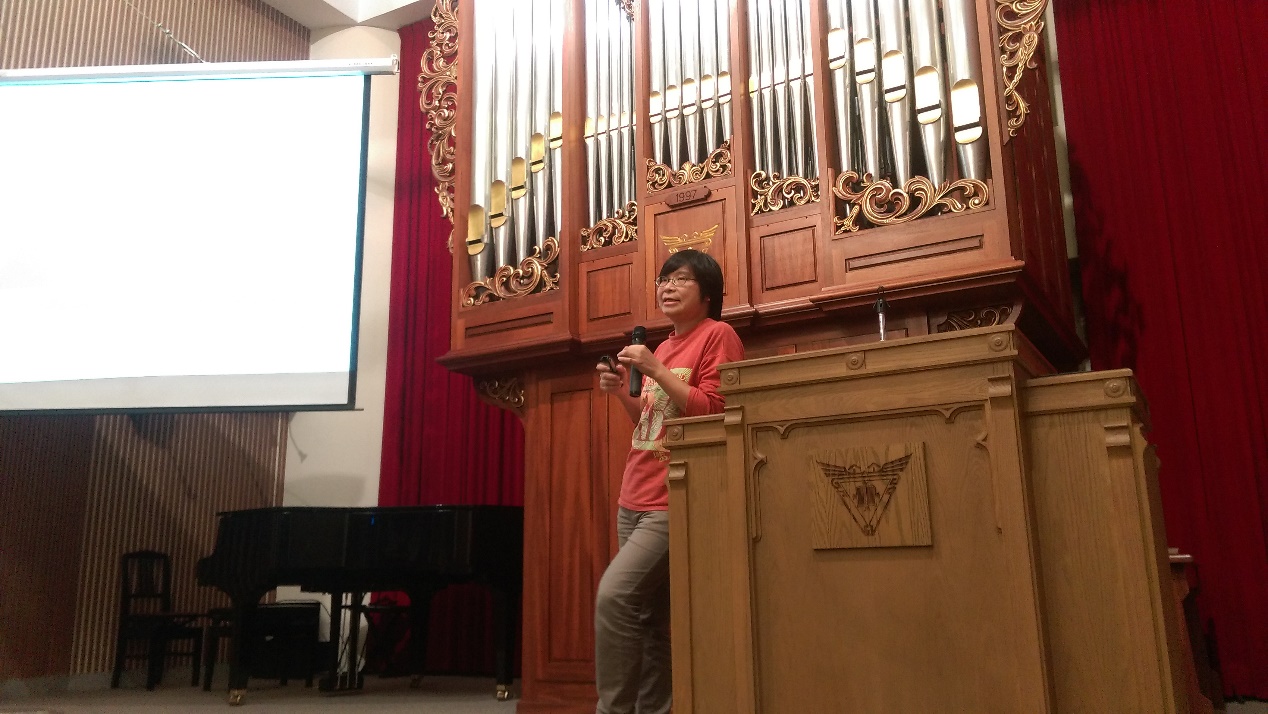 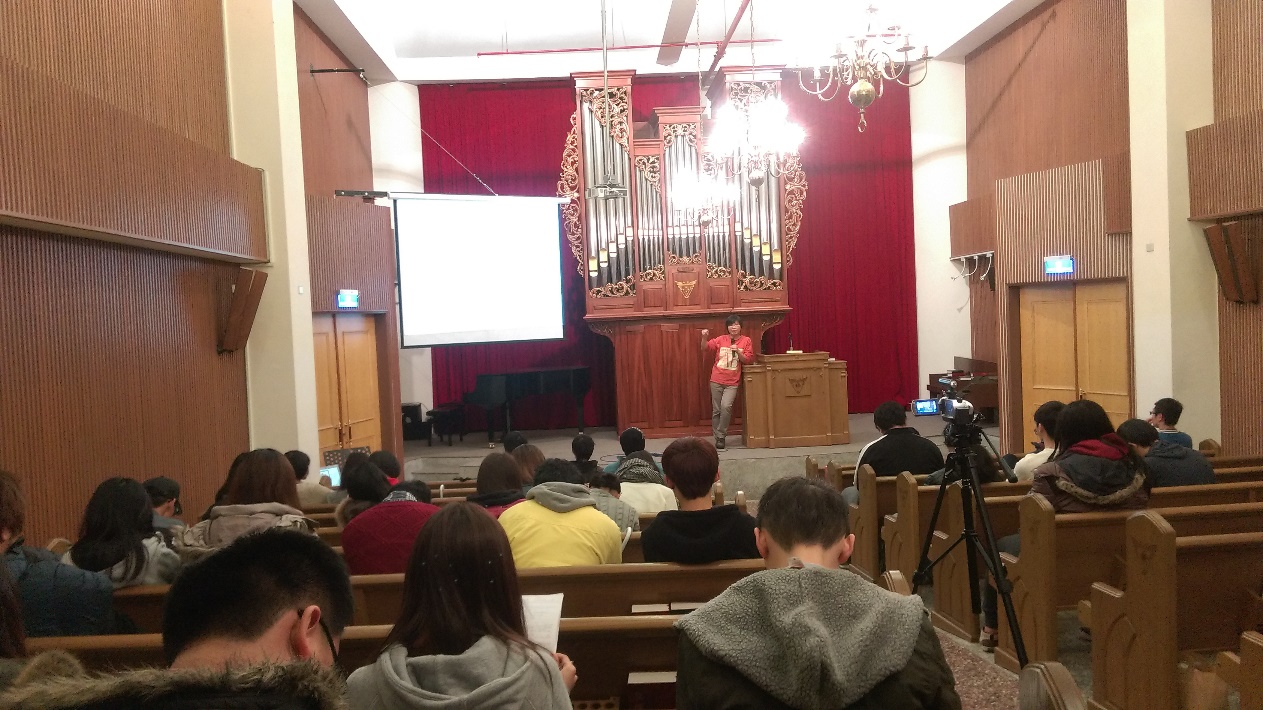 